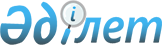 Панфилов аудандық мәслихатының 2018 жылғы 23 ақпандағы №6-30-196 "Панфилов ауданының әлеуметтiк көмек көрсетудің, оның мөлшерлерiн белгiлеудің және мұқтаж азаматтардың жекелеген санаттарының тiзбесiн айқындау қағидаларын бекiту туралы" шешiмiне өзгеріс енгiзу туралы
					
			Күшін жойған
			
			
		
					Алматы облысы Панфилов аудандық мәслихатының 2021 жылғы 15 қарашадағы № 7-12-66 шешімі. Қазақстан Республикасының Әділет министрлігінде 2021 жылы 25 қарашада № 25389 болып тіркелді. Күші жойылды - Жетісу облысы Панфилов аудандық мәслихатының 2023 жылғы 25 желтоқсандағы № 8-14-68 шешімімен
      Ескерту. Күші жойылды - Жетісу облысы Панфилов аудандық мәслихатының 25.12.2023 № 8-14-68 шешімімен (алғашқы ресми жарияланғаннан кейін күнтізбелік он күн өткен соң қолданысқа енгізіледі).
      ШЕШТІ:
      1. Панфилов аудандық мәслихатының "Панфилов ауданының әлеуметтiк көмек көрсетудiң, оның мөлшерлерiн белгiлеудiң және мұқтаж азаматтардың жекелеген санаттарының тiзбесiн айқындау қағидаларын бекiту туралы" 2018 жылғы 23 ақпандағы №6-30-196 шешiмiне (Нормативтiк құқықтық актiлердi мемлекеттiк тiркеу тiзiлiмiнде №4538 болып тіркелген) мынадай өзгеріс енгiзiлсiн:
      көрсетілген шешімнің қосымшасы осы шешімнің қосымшасына сәйкес жаңа редакцияда жазылсын.
      2. Осы шешім алғашқы ресми жарияланған күнінен кейін күнтізбелік он күн өткен соң қолданысқа енгізіледі. Әлеуметтiк көмек көрсетудің, оның мөлшерлерiн белгiлеудің және мұқтаж азаматтардың жекелеген санаттарының тiзбесiн айқындаудың қағидалары 1-тарау. Жалпы ережелер
      1. Осы әлеуметтiк көмек көрсетудің, оның мөлшерлерiн белгiлеудің және мұқтаж азаматтардың жекелеген санаттарының тiзбесiн айқындаудың қағидалары (бұдан әрi - Қағидалар) "Әлеуметтiк көмек көрсетудiң, оның мөлшерлерiн белгiлеудiң және мұқтаж азаматтардың жекелеген санаттарының тiзбесiн айқындаудың үлгiлiк қағидаларын бекіту туралы" 2013 жылғы 21 мамырдағы №504 Қазақстан Республикасы Үкiметiнiң қаулысына (бұдан әрі – Үлгілік қағидалар) сәйкес әзірленді және әлеуметтiк көмек көрсетудің, оның мөлшерлерiн белгiлеудің және мұқтаж азаматтардың жекелеген санаттарының тiзбесiн айқындаудың тәртібін белгілейді.
      2. Осы Қағидаларда пайдаланылатын негiзгi терминдер мен ұғымдар:
      1) "Азаматтарға арналған үкiмет" мемлекеттiк корпорациясы (бұдан әрі – уәкілетті ұйым) – Қазақстан Республикасының заңнамасына сәйкес мемлекеттік қызметтерді, табиғи монополиялар субъектілерінің желілеріне қосуға арналған техникалық шарттарды беру жөніндегі қызметтерді және квазимемлекеттік сектор субъектілерінің қызметтерін көрсету, "бір терезе" қағидаты бойынша мемлекеттік қызметтерді, табиғи монополиялар субъектілерінің желілеріне қосуға арналған техникалық шарттарды беру жөніндегі қызметтерді, квазимемлекеттік сектор субъектілерінің қызметтерін көрсетуге өтініштер қабылдау және көрсетілетін қызметті алушыға олардың нәтижелерін беру жөніндегі жұмысты ұйымдастыру, сондай-ақ электрондық нысанда мемлекеттік қызметтер көрсетуді қамтамасыз ету үшін Қазақстан Республикасы Үкіметінің шешімі бойынша құрылған, жылжымайтын мүлікке құқықтарды оның орналасқан жері бойынша мемлекеттік тіркеуді жүзеге асыратын заңды тұлға;
      2) арнайы комиссия – өмірлік қиын жағдайдың туындауына байланысты әлеуметтік көмек көрсетуге үміткер адамның (отбасының) өтінішін қарау бойынша Алматы облысы Панфилов ауданыәкімінің шешімімен құрылатын комиссия;
      3) ең төмен күнкөрiс деңгейi – "Қазақстан Республикасының Стратегиялық жоспарлау және реформалар агентігі Ұлттық статистика бюросының Алматы облысы бойыншадепартаменті" республикалық мемлекеттік мекемесі есептейтiн мөлшерi бойынша ең төмен тұтыну себетiнiң құнына тең, бiр адамға қажеттi ең төмен ақшалай кiрiс;
      4) мереке күндері – Қазақстан Республикасының ұлттық және мемлекеттік мереке күндері;
      5) отбасының (азаматтың) жан басына шаққандағы орташа табысы - отбасының жиынтық табысының айына отбасының әрбір мүшесіне келетін үлесі;
      6) өмiрдегі қиын жағдай - азаматтың тыныс-тiршiлiгiн объективтi түрде бұзатын, ол өз бетiнше еңсере алмайтын ахуал;
      7) уәкiлеттi орган – Панфилов аудан әкімдігінің "Панфилов ауданының жұмыспен қамту және әлеуметтiк бағдарламалар бөлiмi" мемлекеттiк мекемесi;
      8) учаскелiк комиссия - әлеуметтiк көмек алуға өтiнiш бiлдiрген адамдардың (отбасылардың) материалдық жағдайына тексеру жүргiзу және қорытындылар дайындау үшiн қала, кент, ауылдық округ әкiмiнiң шешiмдерiмен құрылатын комиссия;
      9) шекті шама - әлеуметтік көмектің бекітілген ең жоғары мөлшері.
      3. Осы Қағидалардың мақсаттары үшін әлеуметтік көмек ретінде жергілікті атқарушы органмен мұқтаж азаматтардың жекелеген санаттарына өмірлік қиын жағдай туындаған жағдайда, сондай-ақ, мереке күндерге ақшалай нысанда көрсететін көмек түсініледі.
      4. Әлеуметтік көмек бір рет және (немесе) мерзімді (ай сайын, тоқсан сайын) көрсетіледі.
      5. "Қазақстан Республикасында мүгедектердi әлеуметтiк қорғау туралы" Қазақстан Республикасы Заңының 16-бабында және "Ардагерлер туралы" Қазақстан Республикасы Заңының 10-бабының 2) тармақшасында, 11-бабының 2) тармақшасында, 12-бабының 2) тармақшасында және 13-бабының 2) тармақшасында көрсетілген адамдарға әлеуметтік көмек осы Қағидаларда көзделген тәртіппен көрсетіледі. 2- тарау. Әлеуметтік көмек көрсету, мұқтаж алушылардың жекелеген санаттарының тізбесін айқындау және әлеуметтік көмектің мөлшерлерін белгілеу тәртібі
      6. Мереке күндеріне әлеуметтік көмек бір рет және (немесе) мерзімді (ай сайын), ақшалай төлем түрінде келесі санаттағы азаматтарға көрсетіледі:
      1) 9 мамыр - Жеңіс Күні:
      Ұлы Отан соғысы кезеңінде, сондай-ақ бұрынғы КСР Одағын (бұдан әрі – КСРОдағы) қорғау бойынша басқа да ұрыс операциялары кезінде майдандағы армия мен флоттың құрамына кірген әскери бөлімдерде, штабтар мен мекемелерде қызмет өткерген әскери қызметшілер, Ұлы Отан соғысының партизандары мен астыртын әрекет етушілеріне бір рет - 1 000 000 (бір миллион ) теңге мөлшерінде және ай сайын – 3 (үш) айлық есептiк көрсеткiш мөлшерiнде;
      Ұлы Отан соғысының мүгедектері, атап айтқанда Ұлы Отан соғысы кезеңінде майданда, ұрыс қимылдары аудандарында, майдан маңындағы теміржол учаскелеріндегі, қорғаныс шептерінің, әскери-теңіз базалары мен әуеайлақтардың құрылысжайларында жаралануы, контузия алуы, мертігуі немесе ауруға шалдығуы салдарынан мүгедек болған майдандағы армия мен флоттың әскери қызметшілері, Ұлы Отан соғысының партизандары мен астыртын әрекет етушілері, сондай-ақ жұмысшылар мен қызметшілеріне бір рет – 1 000 000 (бір миллион) теңге мөлшерінде және ай сайын – 3 (үш) айлық есептiк көрсеткiш мөлшерiнде;
      1941 жылғы 22 маусым – 1945 жылғы 9 мамыр аралығында кемiнде алты ай жұмыс iстеген (қызмет өткерген) және Ұлы Отан соғысы жылдарында тылдағы қажырлы еңбегi мен мiнсiз әскери қызметі үшін бұрынғы КСР Одағының ордендерiмен және медальдарымен наградталмаған адамдарғабір рет – 26 (жиырма алты) айлық есептiк көрсеткiш мөлшерiнде; 
      Ұлы Отан соғысының қайтыс болған мүгедегінің немесе жеңілдіктер бойынша Ұлы Отан соғысының мүгедектеріне теңестірілген адамның екінші рет некеге тұрмаған жұбайы (зайыбы), сондай-ақ жалпы ауруға шалдығу, жұмыста мертігу және басқа да себептер (құқыққа қайшы келетіндерді қоспағанда) салдарынан мүгедек деп танылған, Ұлы Отан соғысының қайтыс болған қатысушысының, партизанның, астыртын әрекет етушінің, "Ленинградты қорғағаны үшін" медалімен немесе "Қоршаудағы Ленинград тұрғыны" белгісімен наградталған азаматтың екінші рет некеге тұрмаған жұбайына (зайыбы)бір рет – 26 (жиырма алты) айлық есептiк көрсеткiш мөлшерiнде;
      басқа мемлекеттердiң аумағындағы ұрыс қимылдарының ардагерлеріне бір рет – 26 (жиырма алты) айлық есептік көрсеткіш мөлшерінде;
      бұрынғы Кеңестік Социалистік Республикалар Одағын қорғау, әскери қызметтiң өзге де мiндеттерiн басқа кезеңдерде атқару кезiнде жаралануы, контузия алуы, мертігуі салдарынан немесе майданда болуына байланысты, сондай-ақ Ауғанстанда немесе ұрыс қимылдары жүргiзiлген басқа да мемлекеттерде әскери қызметiн өткеру кезiнде ауруға шалдығуы салдарынан мүгедек болған әскери қызметшiлерінебір рет - 26 (жиырма алты) айлық есептік көрсеткіш мөлшерінде;
      Ауғанстандағы немесе ұрыс қимылдары жүргiзiлген басқа да мемлекеттердегi ұрыс қимылдары кезiнде жаралануы, контузия алуы, мертігуі, ауруға шалдығуы салдарынан қаза тапқан (хабар-ошарсыз кеткен) немесе қайтыс болған әскери қызметшiлердiң отбасыларына бір рет - 26 (жиырма алты) айлық есептік көрсеткіш мөлшерінде;
      Тәжікстан-Ауғанстан учаскесіндегі Тәуелсіз Мемлекеттер Достастығының шекарасын қорғауды күшейту жөніндегі мемлекетаралық шарттар мен келісімдерге сәйкес міндеттерін орындаған Қазақстан Республикасының әскери қызметшілеріне бір рет - 26 (жиырма алты) айлық есептік көрсеткіш мөлшерінде;
      Ирактағы халықаралық бітімгершілік операцияға бітімгерлер ретінде қатысқан Қазақстан Республикасының әскери қызметшілерінебір рет - 26 (жиырма алты)айлық есептік көрсеткіш мөлшерінде;
      Таулы Қарабахтағы этносаралық қақтығысты реттеуге қатысқан әскери қызметшілер, сондай-ақ бұрынғы КСР Одағы ішкі істер және мемлекеттік қауіпсіздік органдарының басшы және қатардағы құрамының адамдарына бір рет - 26 (жиырма алты) айлық есептік көрсеткіш мөлшерінде.
      1986-1987 жылдары Чернобыль атом электр станциясындағы апаттың салдарларын жоюға қатысқан адамдарғабір рет - 26 (жиырма алты) айлық есептік көрсеткіш мөлшерінде;
      Чернобыль атом электр станциясындағы апаттың салдарынан мүгедек болған адамдарғабір рет - 26 (жиырма алты) айлық есептік көрсеткіш мөлшерінде;
      ядролық сынақтарға тiкелей қатысқан адамдарға бір рет -26 (жиырма алты) айлық есептік көрсеткішмөлшерінде;
      ядролық сынақтардың салдарынан мүгедек болған адамдарғабір рет - 26 (жиырма алты) айлық есептік көрсеткіш мөлшерінде.
      7. Өмірлік қиын жағдайда тап болған мұқтаж азаматтардың жекелеген санаттарына әлеуметтік көмек бір рет және (немесе) мерзімді (ай сайын,тоқсан сайын) көрсетіледі:
      1) өмірлік қиын жағдайға тап болған мұқтаж азаматтарға (отбасыларға) ең төменгі күнкөріс деңгейі мөлшерінің бір еселік шегінен аспайтын жан басына шаққандағы орташа табысы есепке алынып, 15 (он бес) айлық есептік көрсеткіштер мөлшерінде бір рет төлем мынадай негіздер бойынша:
      бас бостандығынан айыру орындарынан босатылған адамдарға;
      пробация қызметінің есебінде тұрған адамдарға;
      2) табиғи зілзаланың немесе өрттің салдарынан өрт оқиғасы орын алған мекен-жайда тұрақты тіркеуде тұратын азаматтарға (отбасыларға) жан басына шаққандағы орташа табысы есепке алынбай:
      оның мүлкіне зиян келтірілген жағдайда бір рет - 200 (екі жүз) айлық есептік көрсеткіш мөлшерінде;
      3) өмірлік қиын жағдайда, оның ішінде әлеуметтік мәні бар аурулардың, айналадағыларға қауіп төндіретін аурулардың салдарынан тыныс-тіршілігінің шектелуідеп танылған азаматтар (отбасы):
      туберкулез ауруымен диспансерлік есепте тұрған адамдарға жан басына шаққандағы орташа табысы есепке алынбай, тоқсан сайын 5 (бес) айлық есептік көрсеткіш мөлшерінде;
      адамның иммунитет тапшылығы вирусын жұқтырған балалардың ата-аналарына немесе өзге де заңды өкілдеріне ай сайын жан басына шаққандағы орташа табысы есепке алынбай, тиісті қаржы жылына арналған республикалық бюджет туралы Қазақстан Республикасының Заңында белгіленген ең төмен күнкөріс деңгейінің 2 (екі) еселенген мөлшерінде;
      4) жан басына шаққандағы орташа табысы жергілікті өкілді органдар ең төмен күнкөріс деңгейіне еселік қатынаста белгілеген шектен аспайтын, балалары мектепке дейінгі білім беру ұйымдарында тәрбиеленетін және оқитын отбасыларға ай сайын – 5 (бес) айлық есептік көрсеткіш мөлшерінде.
      8. Әлеуметтік көмек көрсету тәртібі көрсетілетін әлеуметтік көмекті тоқтату және қайтару үшін негіздерҮлгілік қағидаларға сәйкес айқындалады.
      9. Мереке күндеріне әлеуметтік көмек алушылардан өтініштер талап етілмей, уәкілетті ұйымның не өзге де ұйымдардың ұсынымы бойынша ЖАО бекітетін тізім бойынша көрсетіледі.
      10. Әлеуметтік көмек ұсынуға шығыстарды қаржыландыру ауданның бюджетінде көзделген ағымдағы қаржы жылына арналған қаражат шегінде жүргізіледі.
      11. Әлеуметтік көмек ақшалай нысанда екінші деңгейдегі банктер немесе банктік операциялардың тиісті түрлеріне лицензиялары бар ұйымдар арқылы алушылардың шоттарына аудару жолымен көрсетіледі.
      12. Әлеуметтiк көмек:
      1) алушы қайтыс болған;
      2) алушы ауданның шегiнен тыс тұрақты тұруға кеткен;
      3) алушыны мемлекеттiк медициналық-әлеуметтiк мекемелерге тұруға жiберген;
      4) алушы ұсынған мәлiметтердiң дәйексiздiгi анықталған жағдайларда тоқтатылады.
      Әлеуметтiк көмектi төлеу көрсетiлген жағдайлар туындаған айдан бастап тоқтатылады.
      13. Артық төленген сомалар ерiктi немесе Қазақстан Республикасының азаматтық заңнамасында белгiленген тәртiппен қайтаруға жатады. 3-тарау Қорытынды ереже
      14. Әлеуметтiк көмек көрсету мониторингi мен есепке алуды уәкiлеттi орган "Е-Собес" автоматтандырылған ақпараттық жүйесiнiң дерекқорларын пайдалана отырып жүргiзедi.
					© 2012. Қазақстан Республикасы Әділет министрлігінің «Қазақстан Республикасының Заңнама және құқықтық ақпарат институты» ШЖҚ РМК
				
      Панфилов аудандық мәслихатының хатшысы

Е. Шокпаров
Панфилов аудандық мәслихатының 2021 жылғы 15 қарашадағы № 7-12-66 шешіміне қосымшаПанфилов ауданы мәслихатының 2018 жылғы 23ақпандағы №6-30-196 шешіміне қосымша